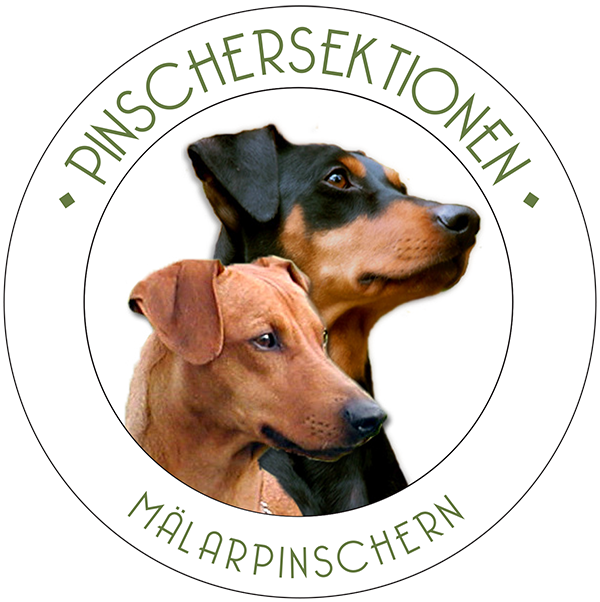 Mälarpinscher 11 maj 2018Domare: Moa PerssonRingsekreterare: Sölvie LinderRingsekreterare: Ann-Christine OscarssonKönNamnKlassResultatTik1Lilla Enebys Xingo SE59336/2017 R Ägare Nilsson Susanne, Nilsson Ulf, MärstaValp 4-6 mån1:aHPBästa ValpHane2Conspirol Capisce SE55856/2017 SB Ägare Spångberg Sandra, GustavsbergValp 6-8 mån1:aHPBIM Valp3Conspirol Capitale SE55857/2017 R Ägare Karlbom Widén Cecilia, Sundbyberg3:a4Conspirol Chiamo SE55849/2017 SB Ägare Karlbom Widén Cecilia, Sundbyberg2:a5Lilla Enebys World Cup SE56083/2017 R Ägare Unsbo Lillemor, Älvsjö4:aTik6Conspirol Canashi SE55861/2017 R Ägare Spångberg Sandra, Gustavsberg1:aHPBästa Valp7Lilla Enebys Welfin SE56079/2017 SR Ägare Nilsson Ulf, Nilsson Susanne, MärstaDeltog ej8Lilla Enebys Winna SE56080/2017 SR Ägare Edberg Francis Catarina, Vittinge2:aHane9Conspirol Rotzakroi SE36859/2016 R Ägare Falk Joakim, SträngnäsUnghundsklassDeltar ej10Lilla Enebys Paddington SE30291/2016 SR Ägare Örtenby Mikael, VendelsöExcellent1:a11Ishbels Love Me Do SE31088/2016 SR Ägare Olovsson Bengt-Olov, ÖstervålaÖppenklassExcellent1:aCKCERT1:a bästa haneBIM12Ishbels Strawberry Fields Forever SE31092/2016 R Ägare Olovsson Bengt-Olov, ÖstervålaExcellent2:aCK2:a bästa hane13Tunnbindarens Ferro Scirocco SE33252/2013 SR Ägare Lekengård Susanne, HägerstenVery good3:a14C.I.B. NORD JV-11 NORD UCH SE VCH Jumping All Over Capricorn Jr SE20556/2011 SR Ägare Zackariasson Cathrin, UppsalaChampionklassExcellent1:a15C.I.B. DK V-09 NORD UCH Lilla Enebys Frost S20078/2007 SR Ägare Bäckström Linda, ÖrebroVeteranklassVery good2:a16C.I.B. NORD UCH NORD V-08 SE VV-17 Rivendells Capricorn S63146/2005 SR Ägare Bäckström Linda, ÖrebroExcellent1:aCK3:e bästa haneBIR VeteranTik17Beebronx Dis SE25338/2017 R Ägare Widerberg Pia, NorrköpingJuniorklassExcellent2:a18Conspirol Farajo SE13047/2017 SB Ägare Eriksson Lena, ÄlvkarlebyExcellent3:a19Lilla Enebys Valerie SE34061/2017 SR Ägare Nilsson Susanne, MärstaExcellent1:aCK2:a bästa tikCERTBIR-Junior20Magleddies Bel-Air SE17181/2017 SR Ägare Ledin Moa, SollentunaVery good21Magleddies Champagne SE39353/2017 SR Ägare Mellberg Annelie, VästeråsExcellent4:a22Magleddies Cosmopolitan SE39354/2017 SR  Ägare Lindelöf Chatarina, FilipstadVery good23SE JV-17 Dogiwogin Yenina In Lilla Eneby SE55828/2016 R Ägare Kimby Maria, UppsalaUnghundsklassGood24Lilla Enebys Tillie SE53189/2016 R Ägare Eriksson Annelie, RansäterVery good 1:a25Magleddies All Star SE33701/2016 SR Ägare Hallberg Tommy, EnebybergDeltar ej26Ishbels Penny Lane SE31087/2016 R Ägare Olovsson Bengt-Olov, ÖstervålaÖppenklassExcellent1:a27Rivendells Qwittra SE59982/2012 SR Ägare Jakobsson Carina, Järfälla (Specialtecken: C) Very good 2:a28Xélanc Quality Qintessa SE57686/2014 SR Ägare Svärd Ulf, EskilstunaVery good3:a29C.I.B. DK UCH EUW-16 SE UCH WW-17 Lilla Enebys Lazy SE13011/2015 SR Ägare Nilsson Susanne, MärstaChampionklassExcellent1:aCK1:a Bästa tikBIR30NO UCH SE UCH Lilla Enebys Ze' Zoya SE16436/2012 SR Ägare Pettersson Theresia, RanstaExcellent2:aCK3:e Bästa tik31SE UCH Unforgettablygp Fast And Fabulous SE41956/2015 R Ägare Eriksson Malin, UppsalaVery good 3:a32CA CH SE UCH Angelsun Grand Attraction S69669/2006 SR Ägare Widerberg Pia, NorrköpingVeteranklassExcellent1:aBIM-Veteran33Falk Joakim, Strängnäs, Kennel ConspirolTÄVLAR MED: 2  3  4  6UPPFÖDARE VALP 6-9 månDeltog ej34Nilsson Susanne, Nilsson Ulf, Märsta, Kennel Lilla EnebysTÄVLAR MED:    5  7  8Deltog ej35Johansson Thomas, Johansson Lena, Johansson Mattias, Västerås, Kennel MagleddiesTÄVLAR MED:    20   21   22   25UPPFÖDARKLASSDeltog ej36Nilsson Susanne, Nilsson Ulf, Märsta, Kennel Lilla EnebysTÄVLAR MED:    10   15   19   24   29   301:a HP